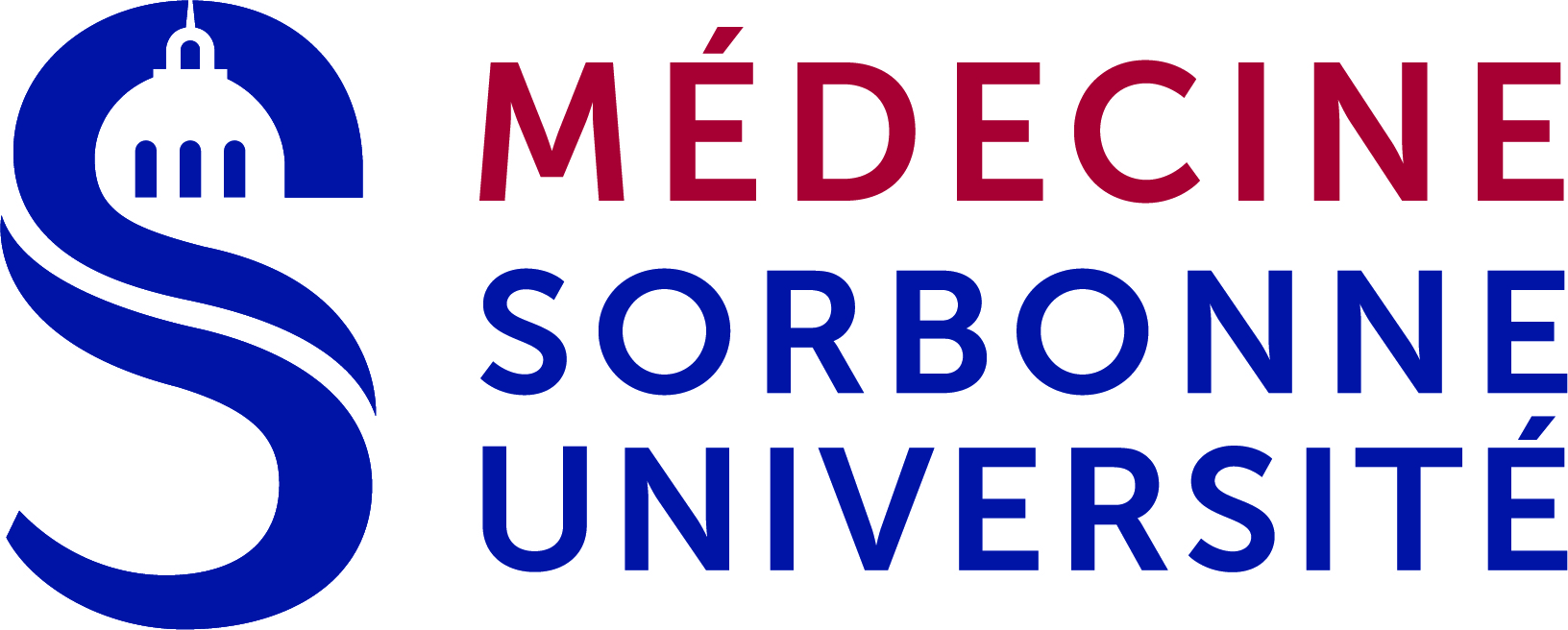 A L’ATTENTION DES PATIENTS DU CABINET MEDICALLe Docteur                                     est maître de stage universitaire agréé par la Faculté de Médecine Sorbonne Université pour accueillir un externe. Il s’agit d’un étudiant en médecine en 4ème année, qui n’a pas encore choisi sa future spécialité. Sa participation aux consultations lui permet de découvrir la médecine générale, et l’exercice médical en dehors de l’hôpital. Si sa présence vous gène, n’hésitez pas à le signaler à votre médecin.Le Directeur du département 					Le Doyen de la facultéAlain Lorenzo  						Bruno Riou